CITY OF BOAZ, ALABAMA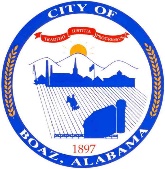 To All Bidders:RE:	Bid Number 2017-10-92Advertised this date:  October 25, 2017Circular Concrete PipeFor Fiscal Year October 1, 2017 - September 30, 2018The City of Boaz is soliciting bids for Circular Concrete Pipe.Delivery of pipe shall be the date requested by the City of Boaz.  If your company has stipulations in regard to size of loads for immediate delivery, please state this with your bid.  The award of the bid my, in part, be based on any such stipulations.  Maximum delivery date shall be within seven days of placement of order.  The City reserves the right to purchase from other sources to take care of any immediate needs you are unable to fill.  Delivery will to Boaz Street Department or site designated by Superintendent of Street.  All pipe shall meet the minimum current requirements and specifications as stated in the latest edition of the State of Alabama Highway Department Standard Specifications for Highway Construction.  This is a class #3, steel wire reinforced pipe.Sealed bids shall be due no later than 9:30 am, November 9, 2017, at the City of Boaz, City Hall, 112 North Broad Street, Boaz, AL 35957, Attn: Jill Bright.  Bids will be opened and read aloud at this time.Jill Bright, MMCCity Clerk/TreasurerPO Box 537112 North Broad StreetBoaz, AL 35957256-593-9537256-593-9527Jill.bright@cityofboaz.orgBID NUMBER 2017-10-92BID SHEETCircular Concrete PipeI, the undersigned, hereby affirm that I have not been in any agreement or collusion among bidders or prospective bidders in restraint of freedom of competition, by agreement to bid at a fixed price or to refrain from bidding. Furthermore, for the duration of the agreement, that I will not violate federal immigration law or knowingly employ, hire for employment or continue to employ an unauthorized alien within the State of Alabama.  Furthermore, if a contracting party found to be in violation of this provision shall be deemed in breach of agreement and shall be responsible for all damages resulting therefrom.________________________________________________		________________________Signature			         Title				DateCompany Name:  	_____________________________________________________________________Address:	____________________________________________________________________________Phone Numbers:	_____________________________________________________________________Email: 	_____________________________________________________________________________Authorized Representative:  ___________________________________ Date:	___________________This bid must be notarizedSworn to and subscribed before me this ________ day of ___________________________, ________.__________________________________________________  My commission expires:  	_____________Notary PublicCITY OF BOAZ INSTRUCTION TO BIDDERSAll bids must be submitted in a sealed envelope clearly marked SEALED BID.  Envelope should also state Bid Invitation Number, date, and time of bid opening.All bids shall be typewritten or in ink on the form prepared by the City.  All proposals must be signed by an official of the corporation/company duly authorized to sign bids and all bids must be notarized.The materials must meet all specifications of the State of Alabama Highway Department Standard Specifications for Highway Construction.A certificate of Workers Compensations and Liability Insurance Coverage is required for work or services on City of Boaz property.  This must be provided before bid is awarded.Successful bidder will be required to purchase a City of Boaz privilege license; and apply for a permit if required. (The fee for a City permit will be waived for this one project if required.)All corrections or erasures shall be initialed by the person signing the bid or his authorized representative.It will be assumed that all bids are based upon the specifications unless the bidder stipulates to the contrary on the proposal form, in which case, the bidder will list on a separate sheet of paper, any exceptions to the conditions of the bid.  This sheet will be labeled, EXCEPTIONS TO BID CONDITIONS, and will be attached to the bid proposal.  This attached sheet must also be signed by the official signing the proposal.  If no exceptions are stated, it will be understood that all general and specific conditions will be met.Whenever in this invitation, any particular materials, process and/or equipment are indicated or specified by Patent, Proprietary or Brand Name, or by name of manufacturer, such wording will be deemed to be used for the purpose of facilitating description of the material, process and/or equipment desired, and will be deemed to be followed by the words, OR EQUAL.  Proof satisfactory must be provided by Bidder to show that the alternative product is, in fact, equal to the product required in the specifications.Bids may be amended or withdrawn by the party submitting such bid or by their authorized representative, up until the scheduled opening time. No bid may be amended or withdrawn thereafter regardless of the circumstances.Prices quoted in all bids shall be delivered prices, exclusive of all Federal and State excise, sales, and manufacturer’s taxes.All bids which do not contain a firm stated price for the item(s) required will be considered informal and will not be considered.  Any bid containing an escalator clause will not be considered.The City of Boaz is to be protected against any increase above the price in the bid until all materials covered by this bid have been delivered.Discounts, if any, will be figured from the date of acceptance by the City, regardless of date of delivery or invoice.The City will assume no transportation or handling charges other than specified in the bid.The City shall have thirty days from the date of the opening of the bids before rewarding a contractor or rejecting the bids.The City reserves the right to have demonstrated to its designated representatives, any and all items bid before making the award.All items bid will be inspected by a representative of the City upon delivery to ascertain compliance with the specifications.  Items not in compliance with the specifications will be rejected and shall be replaced by the vendor at no cost to the City of Boaz.The bidder shall assume full responsibility for warranty of all components of the equipment.  A statement shall be attached with the proposal setting out the conditions of the warranty.  The manufacturer’s standard warranty shall be furnished.The successful bidder shall indemnify and save harmless, the City of Boaz, against any and all claims for royalties, patent infringements or suits for information hereon which be involved in the manufacture or use of the items furnished.Bids will be awarded to the lowest responsive and responsible Bidder.  The determination of the lowest responsive and responsible Bidder may involve all or some of the following factors:  Qualities of the commodities proposed to be supplied; their conformity with specifications; the purposes for which required; the terms of delivery; transportation charges; date of delivery; and other objective and accountable factors which are reasonable.The City of Boaz reserves the right to accept or reject any or all items covered in the request, or any portion(s) thereof, re-advise and/or take other steps to pursue the best interest of the City.DESCRIPTIONBEGINNING INVENTORY REQUIRED12” X 8’     Class 31015” X 4      Class 3515” X 8’     Class 31018” X 4’     Class 3518” X 8’     Class 310 24” X 4’    Class 32 24” X 8’    Class 34DESCRIPTIONPRICE12” X 8’     Class 3$15” X 4      Class 3$15” X 8’     Class 3$18” X 4’     Class 3$18” X 8’     Class 3$24” X 4’    Class 3$24” X 8’    Class 3$